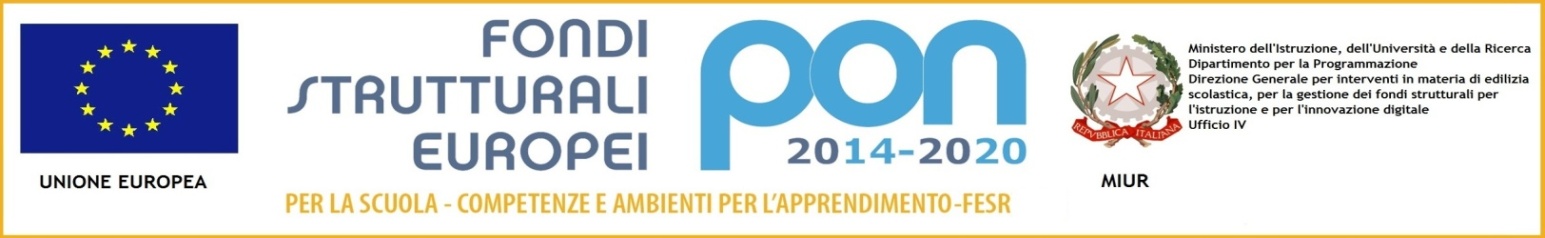 												ALL. 1AL DIRIGENTE SCOLASTICODELL’I.C. Monterotondo Via BuozziVia Buozzi,18 – 00015 MonterotondoDomanda di partecipazione alla selezione avente per oggetto l’individuazione, mediante procedura comparativa dei curricula, di esperti per l’attuazione delle azioni relative all’Avviso pubblico 1953 del 21/02/2017 “ Per il potenziamento delle Competenze di base in chiave innovativa a supporto dell’offerta formativa”. Asse I – Istruzione – Fondo Sociale Europeo (FSE).Obiettivo specifico 10.2 - Miglioramento delle competenze chiave degli allievi. Azione 10.2.1 - Azioni specifiche per la scuola dell’infanzia.  Codice progetto 10.2.1A-FSEPON-LA- 2017-84. Progetto: “Kids on stage” CUP  J97I18000250007Il/la sottoscritto/a_______________________________________________________________________________________nato/a a ________________________________________________il_______________________________residente a _________________________________________ in via/piazza__________________________________________________________n.__________________C.F. _________________________________________________________TEL.________________________e-mail_________________________________________,CHIEDEdi partecipare alla selezione in qualità di ESPERTO, per il seguente progetto “Kids on stage” Cod. Progetto 10.2.2A-FSEPON-LA-2017-84, per uno dei seguenti moduli formativi:A tal fine, avvalendosi delle disposizioni di cui all’articolo 46 del DPR 28 dicembre 2000 n. 445, consapevole delle sanzioni stabilite per le false attestazioni e mendaci dichiarazioni, previste dal Codice Penale e dalle leggi speciali in materia: DICHIARAsotto la personale responsabilità di:essere cittadino italiano;essere in godimento dei diritti politici;essere in possesso dei titoli dichiarati nel curriculum-vitae;non avere subito condanne penali;non avere procedimenti penali pendenti;essere/non essere dipendente dell’amministrazione scolastica;aver preso visione del Bando di selezione e approvarne senza riserva ogni contenutoSi allega: 1. Curriculum vitae in formato europeo 2. Copia di valido documento d'identità 3. Proposta progettualeData, 							                Firma del richiedente 							_____________________________________TRATTAMENTO DEI DATIIl/la sottoscritto/a con la presente, ai sensi dell’articolo 13 del Regolamento UE 679/2016 (di seguito indicato come “Codice Privacy) e successive modificazioni ed integrazioni,AUTORIZZAL’I.C. “Monterotondo- Via Buozzi 18” di Monterotondo al trattamento, anche con l’ausilio di mezzi informatici e telematici, dei dati personali forniti dal sottoscritto; prende inoltre atto che, ai sensi del “Codice Privacy”, titolare del trattamento dei dati è l’Istituto sopra citato e che il sottoscritto potrà esercitare, in qualunque momento, tutti i diritti di accesso ai propri dati personali previsti dall’art. 5 del “Codice Privacy” (ivi inclusi, a titolo esemplificativo e non esaustivo, il diritto di ottenere la conferma dell’esistenza degli stessi, conoscerne il contenuto e le finalità e modalità di trattamento, verificarne l’esattezza, richiedere eventuali integrazioni, modifiche e/o la cancellazione, nonché l’opposizione al trattamento degli stessi).Data, 							                Firma del richiedente 							_____________________________________ 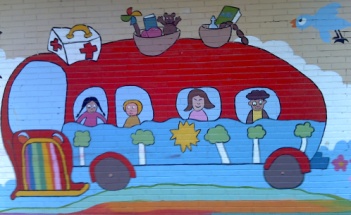 MINISTERO DELL’ISTRUZIONE, DELL’UNIVERSITA’ E DELLA RICERCAUFFICIO SCOLASTICO REGIONALE  PER  IL LAZIOISTITUTO COMPRENSIVO STATALE MONTEROTONDO VIA B. BUOZZI 18- RMIC88200CVia Bruno Buozzi n° 18 - 00015 Monterotondo (RM) - 06/90627227-fax 06/90626117: rmic88200c@istruzione.it - PEC: rmic88200c@pec.istruzione.it - www.istitutobuozzimonterotondo.gov.itCodice Fiscale 97199520582Progetto: “Kids on stage”                                               Cod. Progetto 10.2.2A-FSEPON-LA-2017-84Progetto: “Kids on stage”                                               Cod. Progetto 10.2.2A-FSEPON-LA-2017-84Progetto: “Kids on stage”                                               Cod. Progetto 10.2.2A-FSEPON-LA-2017-84Progetto: “Kids on stage”                                               Cod. Progetto 10.2.2A-FSEPON-LA-2017-84     Modulo OreDestinatariSelezionare con una XKids on stage 230InfanziaKids on stage 330Infanzia